HEIDELBERGER PÄDAGOGIUMGemeinnütziges Bildungsinstitut GmbH    Schröderstr. 22 A   69120 Heidelberg      (06221) 45 68-14, Fax (06221) 45 68-19www.heidelberger-paedagogium.de       info14@heidelberger-paedagogium.deAnmeldung zum Repetitionskurs (Bitte auf der 2. Seite Kurs ankreuzen!)Klasseninterne Kurse ab 6 TeilnehmerInnen für jedes Fach organisierbarBitte kreuzen Sie Zutreffendes an:		NUR Gymnasium:		                 Welcher Taschenrechner wird im Fach Mathematik verwendet?  CAS oder  GTRNUR Realschule: Mathematik Kombination Mathematik+ Deutsch oder Englisch Kombination Mathematik + Deutsch + EnglischBei Kombinationskursen können Schwerpunkte im Kurs festgelegt werden!Name:      	    Vorname:      	  Geburtsdatum:      	Name, Vorname des Erziehungsberechtigten:      	Straße, Hausnummer:      	PLZ:      	   Ort:      		Telefon:      	   E-Mail:      	Schule:      	    allg. Gymnasium    WG     TG    anderes:      	Besondere Wünsche:(Vormittags, nachmittags? Themen, die vorrangig behandelt werden sollen? Mit wem zusammen? Lehrerwunsch?)Bitte unbedingt die durchschnittliche Punktzahl / Note für jedes ausgewählte Fach angeben! Punkte:      	     Note:                                Ort und Datum					                       Unterschrift (Erziehungsberechtigte/r)*Bei Rücktritt nach Anmeldeschluss ist die halbe Kursgebühr, bei Rücktritt ab Kursbeginn die ganze Kursgebühr fällig.*HEIDELBERGER PÄDAGOGIUMGemeinnütziges Bildungsinstitut GmbH    Schröderstr. 22 A   69120 Heidelberg      (06221) 45 68-14, Fax (06221) 45 68-19www.heidelberger-paedagogium.de       info14@heidelberger-paedagogium.de Ganzrationale Funktionen Exponentialfunktionen ………………. Trigonometrische Funktionen (sin/cos)  ………………. Geometrie (Vektoren)………………. Wirtschaftliche Anwendungen (Matrix, Leontief) ………………. Lineare Optimierung………………. Sonstiges       	 ……………. Mathematik Biologie Deutsch            Chemie Englisch            Latein Französisch     Sonstiges      	Teilnahmebedingungen	1. 	Mit der schriftlichen Anmeldung werden die Teilnahmebedingungen von beiden Vertragspartnern anerkannt.	2.	Ein Vertragsrücktritt ist kostenfrei möglich, wenn 		a) der Teilnehmer / die Teilnehmerin bis zum Anmeldeschluss zurücktritt 		    oder		b) die Mindestteilnehmerzahl für den Kurs (6) nicht erreicht wird.		Bei einem Rücktritt nach Anmeldeschluss wird die Hälfte der Gebühr berechnet, nach Kursbeginn wird die gesamte Gebühr fällig.	3.	Die Kursgebühr ist bei Kursbeginn zur Zahlung fällig (Banküberweisung oder Barzahlung im Sekretariat).	4.	Für versäumten Unterricht kann kein Ersatz geleistet werden.	5.	Eine Unterrichtsstunde umfasst 45 Minuten.	6. 	Die Kursgebühr kann bei entsprechender Voraussetzung bei der Einkommensteuer geltend gemacht werden. Auf Antrag erhält 
		der Teilnehmer / die Teilnehmerin im Sekretariat eine Bestätigung für das zuständige Finanzamt.	7. 	Jeder Wohnsitzwechsel ist dem Pädagogium mitzuteilen.	8. 	Die KursteilnehmerInnen sind innerhalb des Schulgeländes unfallversichert.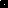 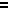 